ЗАЯВКАна участие в семинаре «Риск-ориентированный подход к безопасности работ на высоте при выполнении работ по обслуживанию деревьев (арбористика)»27 февраля – 03 марта 2017 г.ФИО ____________________________________________________________________Дата и год рождения ______________________________Место жительства _________________________________________________________Контактные телефоны  _____________________________________________________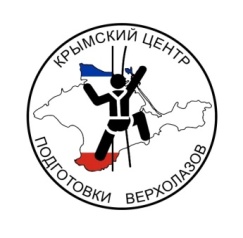 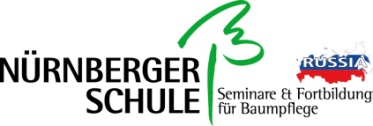 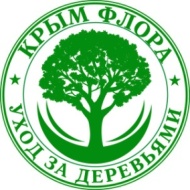 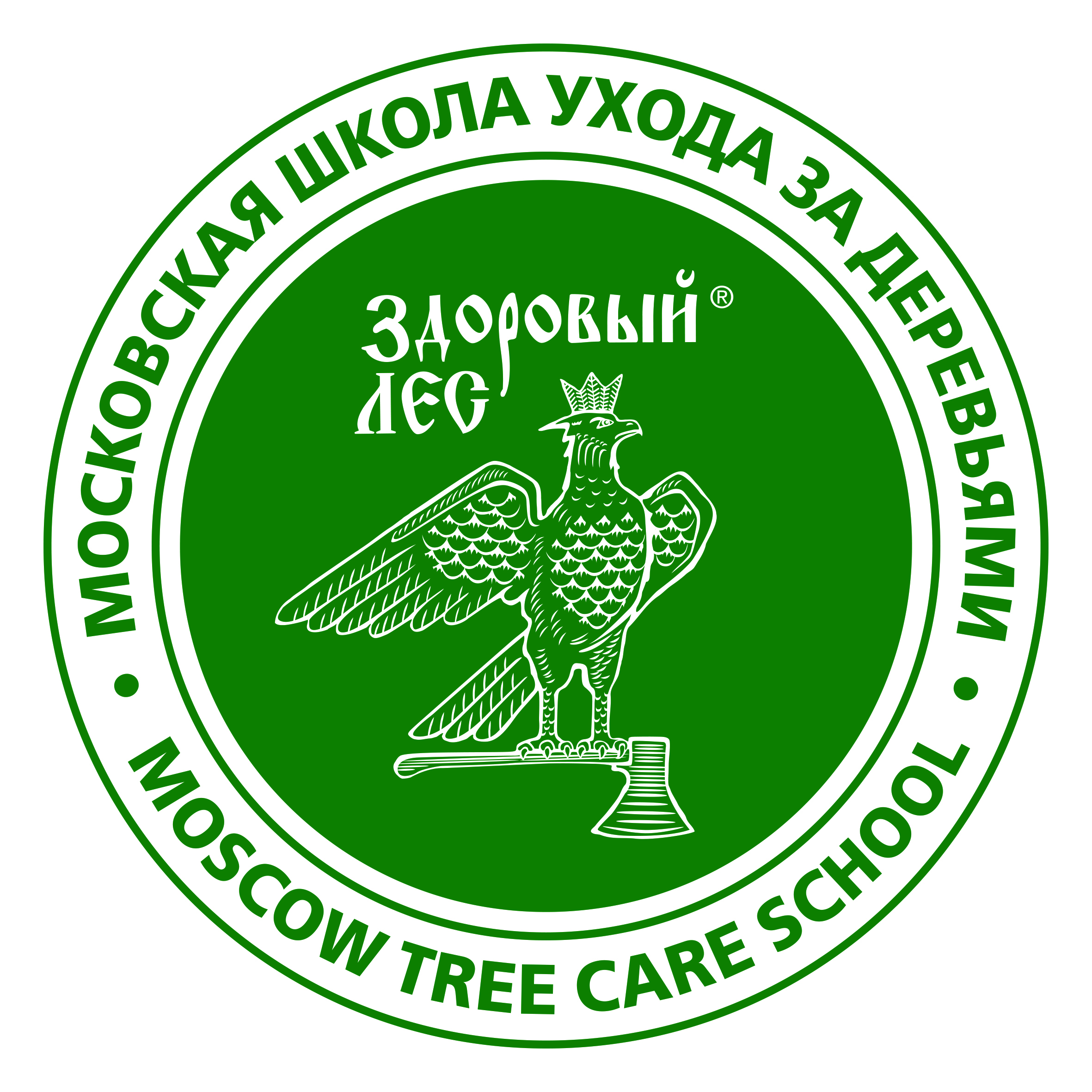 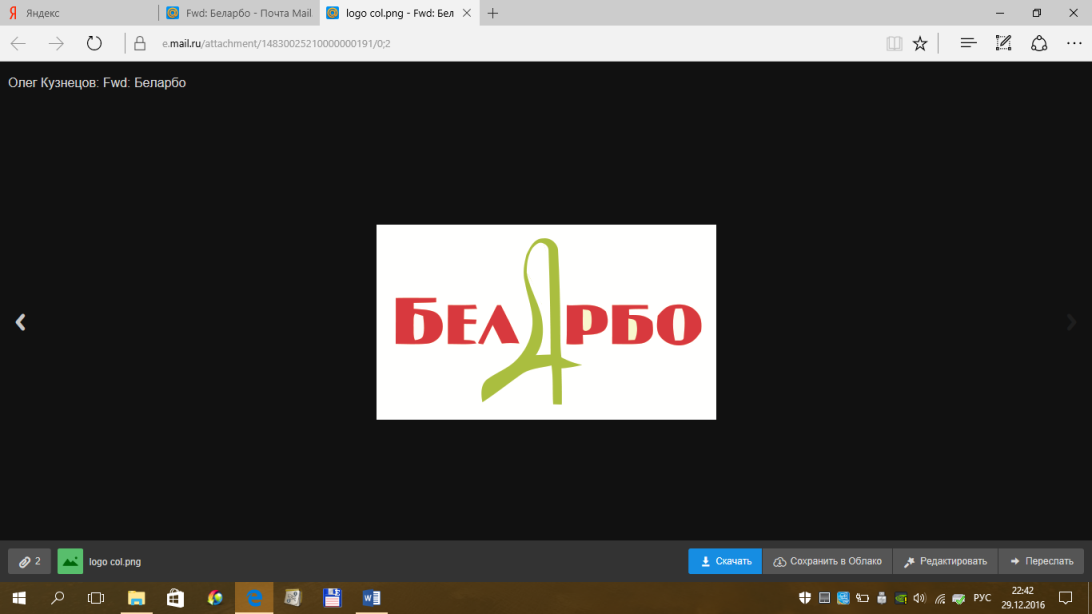 E-mail ___________________________________________________________________Место работы (адрес и наименование организации) _______________________________________________________________________________________________________Должность  ________________________________________________________________Дата  заполнения        ___________________